Исходные данные.Документ «ПередачаНаКомиссиюТовара»В базе регистрируется документ «ПередачаНаКомиссиюТовара», который фиксирует передачу товара поставщика на склад через агента: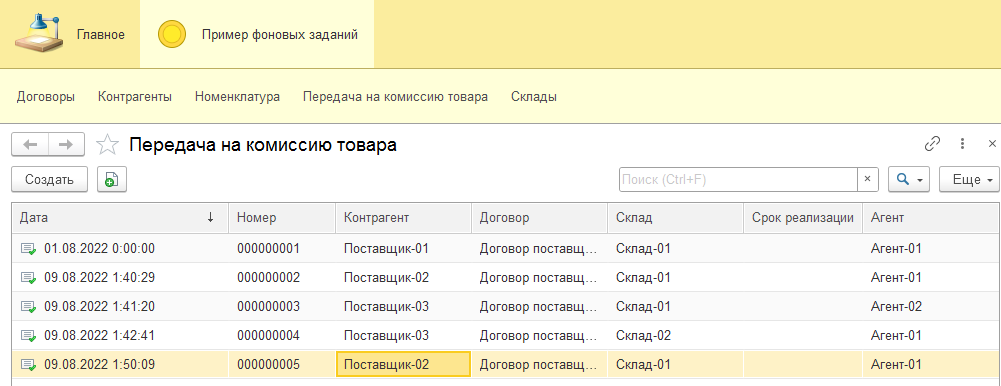 При этом для каждого товара указывается «Количество», «Стоимость (сумма)», а также данные комиссионного вознаграждения: «% комиссии» и «сумма комиссии» (ВАЖНО: «Агент» один в шапке документа, а данные по комиссии могут быть разные для каждого товара):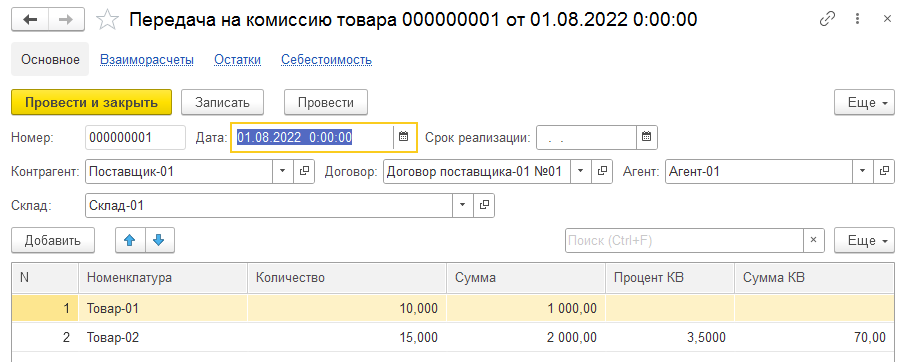 При проведении документ регистрирует движения по ТРЕМ регистрам накопления:Регистр накопления «Взаиморасчеты»: фиксирует увеличение долга перед поставщиком и если указана комиссия, то и перед агентом (взаиморасчет разделяется признаком «Вид расчета»):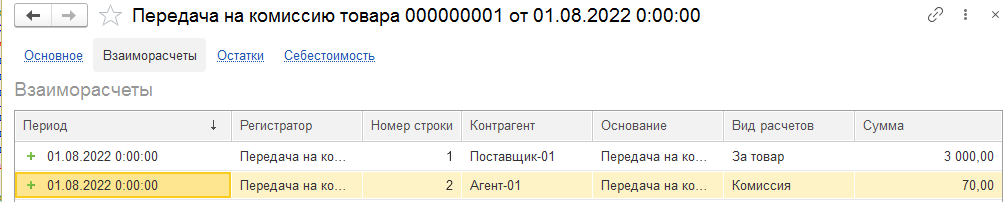 Регистр накопления «Остатки»: фиксирует остатки товара на складе: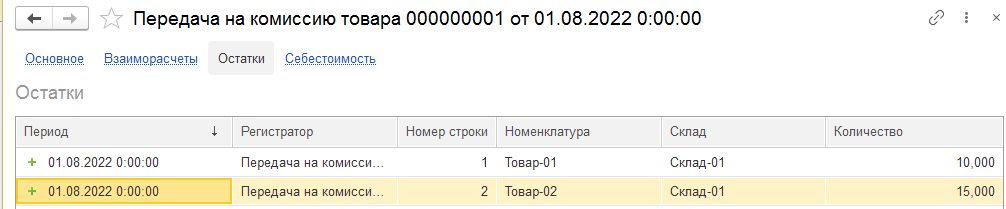 Регистр накопления «Себестоимость»: фиксирует себестоимость полученного товара, рассчитанная по формуле: «Сумма» - «Сумма комиссии»: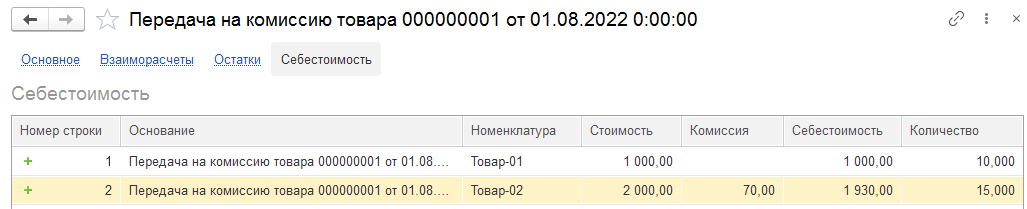 Обработка «ИзменитьКомиссиюАгента»Данная обработка позволяет массово измененить сведения о комиссии (изменить Агента, % комиссии и сумму комиссии) по выбранным докуметам.Форма обработки: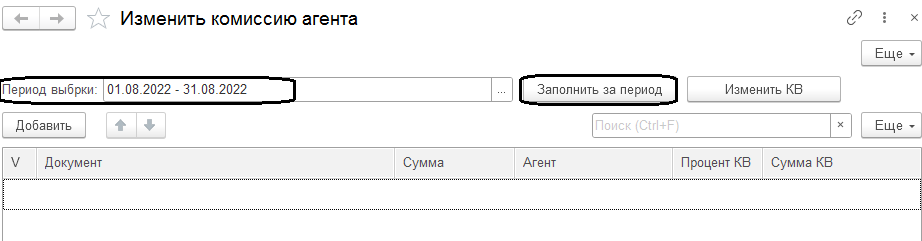 Порядок использования обработки:По кнопке «Заполнить за период» в табличную часть попадают все проведенные документы «ПередачаНаКомиссиюТовара» за указанный период.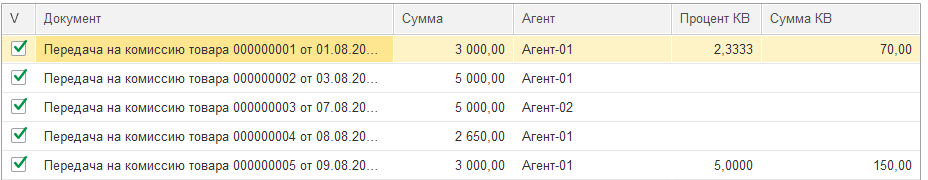 где, «Сумма» и «Сумма КВ» - итоги по соответствующим колонкам табличной части документа «Процент КВ» - расчетная величина равная:«Сумма КВ» * 100 / «Сумма»Далее пользователь может изменить Агента, «Процент КВ» или «Сумму КВ», при изменини «Процент КВ»  выполняется пересчет колонки «Сумма КВ», а при изменении значения «Суммы КВ» выполнится пересчет значения «Процент КВ» по документу в целом, без разбивки по товарам: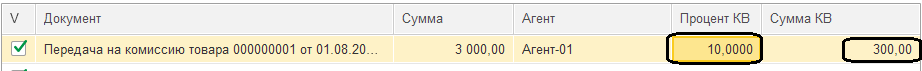 ВАЖНО: Указанная «Сумма КВ» явяется итоговой по всему документу, и в последствии будет распределена по всем товарам документаПо кнопке «Изменить КВ» для всех документов, помеченных флажком «V» будет выполнен пересчет табличной части. При этом:Если «Сумма КВ» будет равна НУЛЮ, то в табличной части для всех строк будет установлен НУЛЬ в колонках «Процент КВ» и «Сумма КВ»Если «Сумма КВ» будет НЕ равна НУЛЮ, тогда в табличной части для всех строк в колонке «Процент КВ» будет установлено соответствующее одноименное значение для документам, указанное в табличной части обработки,«Сумма КВ» из строки обработки будет распределена по всем строкам документа пропорционально сумме по каждой строки табличной части, если будет ошибка из-за погрешности округления, то эта разница должна быть скорректирована в строке с самым большим значнием «Сумма КВ».Если в документе изменится Агент или хотя бы в одной из строк табличной части поменяется «Сумма КВ» или «Процент КВ», тогда документ перепроводится и выводится сообщение, что документ изменен, иначе документ не перепроводится и выводится сообщение, что документ не измененЗаданиеВ обработке «»ГрупповаяУстановкаКВ» реализовать Параллельную, через фоновые задания, многопоточную обработку документов, выбранных в обработке и помеченных для обработки. При этом количество фоновых заданий должно быть равным количеству разных агентов. Т.е. каждое фоновое задание обрабатывает одного агента.В модуле формы обработки, реализовать в процедурах  «ПодготовитьДанныеДляЗапускаФоновыхЗаданийНВнаСервере()» и «ВыполнитьОбрабоктуДокументаДляЧерезФоновоеЗадание()» многопоточную обработку данных.После обработки всех документов, во всех потоках (фоновых заданиях) формируется единый отчет на основании данных возвращенных каждым фоновым заданием:Колонки отчета:№п/п – единая нумерацияДокумент (в отчете д.б. ссылка, чтобы была возможность открыть документ)Сумма КВПроцент КВКомментарий – «Данные изменены» или «Данные не изменены»№ фонового заданияВАЖНО: Документ считается измененным, если изменился «Агент» или хотя бы в одной из строк табличной части изменилось одно из значений: Процент КВ, Сумма КВРеализовать «целевое проведение» - т.е. не используется процедуры «Обработка проведения», а напрямую нужно изменить содержание набора регистров, в которых должно произойти изменение, это:Регистр накопления - «Себестоимость» - все старые записи удаляются, а новые фиксируютсяРегистр накопления - «Взаиморасчеты» - в этом случае все записи с видом расчета «За товары» не удаляются, т.к. эта сумма не изменяется, в вот записи с видом расчетов «Комиссия» старые записи удаляются, а новые фиксируютсяВ процедуре «ВыполнитьЦелевоеПроведениеПоРегистрамНаСервере» реализовать работу с данными регистрами.Для регистра «Себестоимость» используем режим разделения итогов. Необходимо Написать краткую инструкцию включения режима разделения итогов и указать особенности (проблемы и сложности) применения данного режима, если они есть.Реализовать регламентное задание по свертке итогов, например, в 2 часа ночи каждый день.Вызов обработки: